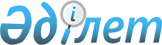 О внесении изменений в решение XXVII-й сессии маслихата города Алматы III-го созыва от 14 декабря 2006 года N 303 "О бюджете города Алматы на 2007 год"
					
			Утративший силу
			
			
		
					Решение XXIХ сессии Маслихата города Алматы III созыва от 2 апреля 2007 года N 329. Зарегистрировано Департаментом юстиции города Алматы 27 апреля 2007 года за N 744. Утратило силу в связи с истечением срока действия - письмо Маслихата города Алматы от 16 мая 2008 года N 433



       


Сноска. Утратило силу в связи с истечением срока действия - письмо Маслихата города Алматы от 16 мая 2008 года N 433



      В соответствии со статьями 
 85, 
  
 111 
 Бюджетного Кодекса Республики Казахстан и со статьями 6, 7 
 Закона 
 Республики Казахстан "О местном государственном управлении в Республики Казахстан" маслихат города Алматы III-го созыва 

РЕШИЛ:





      1. Внести в 
 решение 
 XXVII-й сессии маслихата города Алматы III-го созыва "О бюджете города Алматы на 2007 год" от 14 декабря 2006 года N 303 (зарегистрировано в реестре государственной регистрации нормативных правовых актов N 723 от 28 декабря 2006 года, опубликовано в газетах, от 6 января 2007 года - "Алматы Акшамы", от 6 января 2007 года - "Вечерний Алматы"; внесены изменения и дополнения - решением XXVIII-й сессии маслихата города Алматы III-го созыва от 15 января 2007 года N 324 "О внесении изменений и дополнений в решение XXVII-й сессии маслихата города Алматы III-го созыва от 14 декабря 2006 года N 303 "О бюджете города Алматы на 2007 год", зарегистрировано N 736 от 31 января 2007 года, опубликовано от 10 февраля 2007 года в газете "Алматы Акшамы" N 17, от 10 февраля 2007 года в газете "Вечерний Алматы" N 31) следующие изменения:

      Пункт 1 изложить в следующей редакции:



      "1. Утвердить бюджет города Алматы на 2007 год согласно приложению 1 в следующих объемах:



      1) доходы - 191 534 696 тысяч тенге, в том числе:



      налоговым поступлениям - 125 488 939 тысяч тенге;



      неналоговым поступлениям - 1 924 712 тысяч тенге;



      поступлениям от продажи основного капитала - 17 970 000 тысяч тенге;



      поступления трансфертов из республиканского бюджета - 46 151 045 тысяч тенге;



      2) затраты - 198 253 437 тысяч тенге;



      3) операционное сальдо - - 6 718 741 тысяч тенге;



      4) чистое бюджетное кредитование - - 1 354 256 тысяч тенге, в том числе:



      погашение бюджетных кредитов - 1 354 256 тыс.тенге;



      5) сальдо по операциям с финансовыми активами - - 218 430 тысяч тенге, в том числе:



      приобретение финансовых активов - 543 663 тысяч тенге;



      поступления от продажи финансовых активов государства - 762 093 тысяч тенге;



      6) дефицит бюджета - - 5 146 055 тысяч тенге;



      7) финансирование дефицита бюджета - 5 146 055 тысяч тенге, в том числе:



      поступление займов - 6 544 900 тысяч тенге;



      погашение займов - 7 476 395 тысяч тенге;



      движение остатков бюджетных средств - 6 077 550 тысяч тенге".



      в пункте 6 цифры "3 559 155" заменить цифрами "3 465 267";



      в пункте 7 цифры "1 108 385" заменить цифрами "1 266 608";



      в пункте 8 цифры "4 713 191" заменить цифрами "4 763 191";



      в пункте 9 цифры "21 328 915" заменить цифрами "21 862 962";



      в пункте 10 цифры "20 670 615" заменить цифрами "20 910 172";



      в пункте 11 цифры "3 133 555" заменить цифрами "3 132 480";



      в пункте 12 цифры "21 367 428" заменить цифрами "22 936 383";



      в пункте 13 цифры "4 115 455" заменить цифрами "4 116 075";



      в пункте 15 цифры "1 694 177" заменить цифрами "1 724 088";



      в пункте 17 цифры "31 480 129" заменить цифрами "35 938 129";



      в пункте 18 цифры "1 616 031" заменить цифрами "987 681".

      Приложения 1,2 изложить в новой редакции согласно приложениям 1,2 данного решения.




      2. Настоящее решение вводится в действие со дня государственной регистрации в департаменте юстиции города Алматы.


      


Председатель XXIX-й сессии,




      секретарь маслихата города




      Алматы III-го созыва                 Т. Мукашев





Приложение 1



к решению XХIX сессии маслихата



города Алматы III-го созыва



от 2 апреля 2007 года N 329



УТОЧНЕННЫЙ БЮДЖЕТ ГОРОДА АЛМАТЫ НА 2007 ГОД




      Председатель XXIX-й сессии,




      секретарь маслихата города




      Алматы III-го созыва                 Т. Мукашев


Приложение 2



к решению XХIX сессии маслихата



города Алматы III-го созыва



от 2 апреля 2007 года N 329



Перечень бюджетных программ развития местного






бюджета на 2007 год с разделением на бюджетные






программы, направленные на реализацию бюджетных






инвестиционных проектов (программ) и формирование






или увеличение уставного капитала юридических лиц




      


Председатель XXIX-й сессии,




      секретарь маслихата города




      Алматы III-го созыва                 Т. Мукашев


					© 2012. РГП на ПХВ «Институт законодательства и правовой информации Республики Казахстан» Министерства юстиции Республики Казахстан
				
Категория

Категория

Категория

Категория

Категория


Сумма (тыс. тенге)


  Класс                     Наименование

  Класс                     Наименование

  Класс                     Наименование

  Класс                     Наименование

  Класс                     Наименование


Сумма (тыс. тенге)


     Подкласс

     Подкласс

     Подкласс

     Подкласс

     Подкласс


Сумма (тыс. тенге)


          Специфика

          Специфика

          Специфика

          Специфика

          Специфика


Сумма (тыс. тенге)


1

2

3

4

5

6


   I. ДОХОДЫ



191534696



1



Налоговые поступления



125488939


01



Подоходный налог на доходы




49426739


2

Индивидуальный подоходный налог


49426739


01

Индивидуальный подоходный налог с доходов, облагаемых у источника выплаты

45526739

02

Индивидуальный подоходный налог с доходов, не облагаемых у источника выплаты

2950000

03

Индивидуальный подоходный налог с физических лиц, осуществляющих деятельность по разовым талонам

950000

03



Социальный налог




57300000


1

Социальный налог

57300000

01

Социальный налог

57300000

04



Налоги на собственность




11971150


1

Налоги на имущество


7600000


01

Налог на имущество юридических лиц и индивидуальных предпринимателей

7200000

02

Налог на имущество физических лиц

400000

3


Земельный налог



1770850


01

Земельный налог с физических лиц  на земли сельскохозяйственного назначения

700

02

Земельный налог с физических лиц  на земли населенных пунктов

70000

07

Земельный налог с юридических лиц и индивидуальных предпринимателей, частных нотариусов и адвокатов  на земли сельскохозяйственного назначения

150

08

Земельный налог с юридических лиц, индивидуальных предпринимателей, частных нотариусов и адвокатов на земли населенных пунктов

1700000

4


Налог на транспортные средства



2600000


01

Налог на транспортные средства с юридических лиц

750000

02

Налог на транспортные средства с физических лиц

1850000

5


Единый земельный налог



300


01

Единый земельный налог

300

05



Внутренние налоги на товары, работы и услуги




6110650


2



Акцизы




2984650


02

Водка, произведенная на территории Республики Казахстан

758000

03

Крепкие ликероводочные изделия и прочие крепкоалкогольные напитки, произведенные на территории Республики Казахстан

17950

04

Вина, произведенные на территории Республики Казахстан

12500

05

Коньяк, произведенный на территории Республики Казахстан

88900

06

Шампанские вина, произведенные на территории Республики Казахстан

58300

07

Пиво, произведенное на территории Республики  Казахстан

1281000

37

Прочие слабоалкогольные напитки с объемной долей этилового спирта до 12 процентов, произведенные на территории Республики Казахстан

81000

23

Игорный бизнес

210000

24

Организация и проведение лотерей

95000

96

Бензин (за исключением авиационного) реализуемый юридическими и физическими лицами в розницу, а также используемый на собственные производственные нужды

322000

97

Дизельное топливо, реализуемое юридическими и физическими лицами в розницу, а также используемое на собственные производственные нужды

60000

3


Поступления за использование природных и других ресурсов



1463000


03

Плата за пользование водными ресурсами поверхностных источников

3000

14

Плата за использование особо охраняемых природных территорий местного значения

10000

15

Плата за пользование земельными участками

600000

16

Плата за загрязнение окружающей среды

850000

4


Сборы за ведение предпринимательской и профессиональной деятельности



1663000


01

Сбор за государственную регистрацию  индивидуальных предпринимателей

77000

02

Лицензионный сбор за право занятия отдельными видами деятельности

75000

03

Сбор за государственную регистрацию   юридических лиц и учетную регистрацию филиалов и представительств

65000

04

Сбор с аукционов

50000

05

Сбор за государственную регистрацию залога движимого имущества и ипотеки судна или строящегося судна

47000

14

Сбор за государственную регистрацию механических транспортных средств 

55000

18

Сбор за государственную регистрацию прав на недвижимое имущество и сделок с ним

144000

20

Плата за размещение наружной (визуальной) рекламы в полосе отвода автомобильных дорог общего пользования местного значения и в населенных пунктах

1150000

08



Обязательные платежи, взимаемые за совершение юридически значимых действий и(или) выдачу документов уполномоченными на то государственными органами или должностными лицами




680400


1


Государственная пошлина



680400


02

Государственная пошлина, взимаемая с подаваемых в суд исковых заявлений, с заявлений (жалоб) по делам особого производства, с апелляционных жалоб, частных жалоб на определение суда по вопросу о выдаче дубликата исполнительного листа, с заявлений о  вынесении судебного приказа, а также за выдачу судом исполнительных листов по решению иностранных судов и арбитражей, копий (дубликатов) документов

560000

04

Государственная пошлина, взимаемая за регистрацию акта гражданского состояния, выдачу гражданам повторных свидетельств о регистрации акта гражданского состояния, а также свидетельств в связи с изменением, дополнением, исправлением и восстановлением записи актов о рождении, браке, расторжении брака, смерти 

22000

05

Государственная пошлина, взимаемая за оформление документов на право выезда за границу и приглашение в Республику Казахстан лиц из других государств,  а также за внесение изменений в эти документы

4000

06

Государственная пошлина, взимаемая за выдачу визы к паспортам иностранцев или заменяющим их документам на право выезда из Республики Казахстан и въезда в Республику Казахстан

71000

07

Государственная пошлина, взимаемая за оформление документов о приобретении гражданства Республики Казахстан, восстановлении в гражданстве Республики Казахстан и прекращении гражданства Республики Казахстан

1700

08

Государственная пошлина за регистрацию места жительства

12000

09

Государственная пошлина, взимаемая за выдачу разрешений на право охоты

1000

10

Государственная пошлина, взимаемая за регистрацию и перерегистрацию каждой единицы гражданского оружия  (за исключением холодного охотничьего, сигнального, огнестрельного бесствольного, механических распылителей, аэрозольных и других устройств, снаряженных слезоточивыми или раздражающими веществами, пневматического оружия с дульной энергией не более 7,5 Дж и калибра до 4,5 мм включительно)

1500

12

Государственная пошлина за выдачу разрешений на хранение или хранение и ношение, транспортировку, ввоз на территорию Республики Казахстан и вывоз из Республики Казахстан оружия и патронов к нему

7200


2




Неналоговые поступления




1924712


01



Доходы от государственной собственности




1509012


1

Поступления части чистого дохода  государственных предприятий

21680

02

Поступления части чистого дохода коммунальных государственных предприятий

21680

3


Дивиденды на государственные пакеты акций, находящиеся в государственной собственности



13172


2

Дивиденды на государственные пакеты акций, находящиеся в коммунальной собственности

13172

5


Доходы от аренды имущества, находящегося в  государственной собственности



687160


04

Доходы от аренды имущества, находящегося в коммунальной собственности

687160

7


Вознаграждения (интересы) по кредитам, выданным из государственного бюджета



787000


11

Вознаграждения (интересы) по бюджетным кредитам, выданным из местного бюджета до 2005 года  юридическим лицам

787000

02



Поступления от реализации товаров (работ, услуг) государственными учреждениями, финансируемыми из государственного бюджета




8400


1


Поступления от реализации товаров (работ,услуг) государственными учреждениями, финансируемыми из государственного бюджета



8400


02

Поступления от реализации услуг, предоставляемых государственными учреждениями, финансируемыми из местного бюджета


8400


03



Поступление денег от проведения государственных закупок, организуемых государственными учреждениями, финансируемыми  из государственного бюджета




10000


1

Поступление денег от проведения государственных закупок, организуемых государственными учреждениями, финансируемыми  из государственного бюджета

10000

02

Поступления денег от проведения госзакупок, организуемых государственными учреждениями, финансируемыми из местного бюджета

10000

04



Штрафы, пени, санкции, взыскания, налагаемые государственными учреждениями, финансируемыми из государственного бюджета, а также содержащимися и финансируемыми из бюджета (сметы расходов) Национального Банка Республики Казахстан




322300


1


Штрафы, пени, санкции, взыскания, налагаемые государственными учреждениями, финансируемыми из государственного бюджета, а также содержащимися и финансируемыми из бюджета (сметы расходов) Национального Банка Республики Казахстан



322300


05

Административные штрафы, пени, санкции, взыскания, налагаемые местными государственными органами

320000

14

Прочие штрафы, пени, санкции, взыскания налагаемые государственными учреждениями, финансируемыми из местного бюджета

2300

06



Прочие неналоговые поступления




75000


1


Прочие неналоговые поступления



75000


07

Возврат неиспользованных средств, ранее полученных из местного бюджета

20000

09

Прочие неналоговые поступления в местный бюджет

55000


3



Поступление от продажи основного капитала



17970000


01



Продажа государственного имущества, закрепленного за государственными учреждениями




7700000


1

Продажа государственного имущества, закрепленного за государственными учреждениями

7700000

03

Поступления от продажи гражданам квартир

7700000

03



Продажа земли и нематериальных активов




10270000


1


Продажа земли 



10180000


01

Поступления от продажи земельных участков 

10180000

2


Продажа нематериальных активов



90000


02

Плата за продажу права аренды земельных участков

90000


4



Поступления трансфертов 



46151045


02



Трансферты из вышестоящих органов государственного управления




46151045


1

Трансферты из республиканского бюджета

46151045

01

Целевые текущие трансферты 

14195002

02

Целевые трансферты на развитие

31956043

Функциональная группа

Функциональная группа

Функциональная группа

Функциональная группа

Функциональная группа

Функциональная группа

Функциональная подгруппа

Функциональная подгруппа

Функциональная подгруппа

Функциональная подгруппа

Функциональная подгруппа

Администратор бюджетных программ

Администратор бюджетных программ

Администратор бюджетных программ

Администратор бюджетных программ

Программа

Программа

Программа

Наименование

1

2

3

4

5

6


    II. ЗАТРАТЫ



198253437



01



Государственные услуги общего характера



3465267


1



Представительные, исполнительные и другие органы, выполняющие общие функции государственного управления




2342091


111


Аппарат маслихата города республиканского значения



23101


001

Обеспечение деятельности маслихата города республиканского значения

23101

121


Аппарат акима города республиканского значения



1969031


001

Обеспечение деятельности акима города республиканского значения

1827358

002

Создание информационных систем

140000

116

Развитие человеческого капитала в рамках электронного правительства

1673

123


Аппарат акима района в городе



349959


001

Функционирование аппарата акима района в городе

349959

2



Финансовая  деятельность




1028616


356


Департамент финансов города республиканского значения



1028616


001

Обеспечение деятельности Департамента финансов

890423

003

Проведение оценки имущества в целях налогообложения

10061

004

Организация работы по выдаче разовых талонов и обеспечение полноты сбора сумм от реализации разовых талонов

100000

010

Организация приватизации коммунальной собственности

28132

5



Планирование и статистическая деятельность




94560


357


Департамент экономики и бюджетного планирования города республиканского значения



94560


001

Обеспечение деятельности Департамента экономики и бюджетного планирования

94560


02



Оборона



1266608


1



Военные нужды




92943


350


Департамент по мобилизационной подготовке, гражданской обороне, организации предупреждения и ликвидации аварий и стихийных бедствий города республиканского значения



92943


003

Мероприятия в рамках исполнения всеобщей воинской обязанности

12943

007

Подготовка территориальной обороны и территориальная оборона города  республиканского значения

80000

2



Организация работы по чрезвычайным ситуациям




1173665


350


Департамент по мобилизационной подготовке, гражданской обороне, организации предупреждения и ликвидации аварий и стихийных бедствий города республиканского значения



1173665


001

Обеспечение деятельности Департамента по мобилизационной подготовке, гражданской обороне, организации предупреждения и ликвидации аварий и стихийных бедствий 

38573

005

Мобилизационная подготовка и мобилизация города республиканского значения

209332

006

Предупреждение и ликвидация чрезвычайных ситуаций масштаба города республиканского значения

914410

106

Проведение мероприятий за счет чрезвычайного резерва местного исполнительного органа для ликвидации чрезвычайных ситуаций природного и техногенного характера

11350


03



Общественный порядок, безопасность, правовая, судебная, уголовно-исполнительная деятельность



4763191


1



Правоохранительная деятельность




4763191


352


Исполнительный орган внутренних дел, финансируемый из бюджета города республиканского значения



4463191


001

Обеспечение деятельности исполнительного органа внутренних дел, финансируемого из бюджета города республиканского значения

4308346

002

Охрана общественного порядка и обеспечение общественной безопасности на территории города республиканского значения

144492

003

Поощрение граждан, участвующих в охране общественного порядка

600

005

Создание информационных систем

9753

368


Департамент пассажирского транспорта и автомобильных дорог города республиканского значения



300000


007

Эксплуатация оборудования и средств по регулированию дорожного движения в населенных пунктах

300000


04



Образование



21862962


1



Дошкольное воспитание и обучение




2021970


123


Аппарат акима района в городе



2021970


004

Поддержка организаций дошкольного воспитания и обучения

2021970

2



Начальное общее, основное общее, среднее общее образование




16295851


359


Управление физической культуры и спорта города республиканского значения



1073454


006

Дополнительное образование для детей и юношества по спорту

814908

007

Общеобразовательное обучение одаренных в спорте детей в специализированных организациях образования

258546

360


Департамент образования города республиканского значения



15222397


003

Общеобразовательное обучение

12744093

004

Общеобразовательное обучение по специальным образовательным программам

1001603

005

Общеобразовательное обучение одаренных детей в специализированных организациях образования

163366

006

Информатизация системы среднего образования

269565

007

Приобретение и доставка учебников для государственных организаций образования города республиканского значения

523884

008

Дополнительное образование для детей и юношества

382782

009

Проведение школьных олимпиад и внешкольных мероприятий масштаба города республиканского значения

137104

3



Начальное профессиональное образование




853659


360


Департамент образования города республиканского значения



853659


010

Начальное профессиональное образование

853659

4



Среднее профессиональное образование




1010121


353


Департамент здравоохранения города республиканского значения



100583


002

Подготовка специалистов со средним профессиональным образованием

100583

360


Департамент образования города республиканского значения



909538


011

Подготовка специалистов со средним профессиональным образованием

909538

5



Дополнительное профессиональное образование




101619


353


Департамент здравоохранения города республиканского значения



5637


003

Повышение квалификации и переподготовка кадров

5637

360


Департамент образования города республиканского значения



95982


012

Повышение квалификации и переподготовка кадров

95982

9



Прочие услуги в области образования




1579742


355


Департамент занятости и социальных программ города республиканского значения


70567

116

Развитие человеческого капитала в рамках электронного правительства

70567

360


Департамент образования города республиканского значения



195575


001

Обеспечение деятельности Департамента  образования

61023

013

Обследование психического здоровья детей и подростков и оказание психолого-медико-педагогической консультативной помощи населению

40496

014

Реабилитация и социальная адаптация детей и подростков с проблемами в развитии

61342

116

Развитие человеческого капитала в рамках электронного правительства

32714

373


Департамент строительства города республиканского значения



1313600


005

Развитие объектов образования

813600

006

Сейсмоусиление объектов образования в г. Алматы

500000


05



Здравоохранение



20910172


1



Больницы широкого профиля




8040779


353


Департамент здравоохранения города республиканского значения



8040779


004

Оказание стационарной медицинской помощи по направлению специалистов первичной медико-санитарной помощи и организаций здравоохранения

8040779

2



Охрана здоровья населения




1515896


353


Департамент здравоохранения города республиканского значения



608993


005

Производство крови, ее компонентов и препаратов для местных организаций здравоохранения

207298

006

Охрана материнства и детства

366117

007

Пропаганда здорового образа жизни

34859

017

Приобретение тест-систем для проведения дозорного эпидемиологического надзора

719

369


Департамент государственного санитарно-эпидемиологического надзора города республиканского значения



906903


001

Обеспечение деятельности Департамента государственного санитарно-эпидемиологического надзора

278089

002

Санитарно-эпидемиологическое благополучие населения

521907

007

Централизованный закуп вакцин и других медицинских иммунобиологических препаратов для проведения иммунопрофилактики населения

106907

3



Специализированная медицинская помощь




3570061


353


Департамент здравоохранения города республиканского значения



3570061


009

Оказание медицинской помощи лицам, страдающим социально значимыми заболеваниями и заболеваниями, представляющими опасность для окружающих

2817698

019

Обеспечение больных туберкулезом противотуберкулезными препаратами 

67021

020

Обеспечение больных диабетом противодиабетическими препаратами

307819

021

Обеспечение онкологических больных химиопрепаратами

144596

022

Обеспечение больных с почечной недостаточностью лекарственными средствами, диализаторами, расходными материалами и больных после трансплантации почек лекарственными средствами

232927

4



Поликлиники




4765326


353


Департамент здравоохранения города республиканского значения



4765326


010

Оказание первичной медико-санитарной помощи населению

3913603

014

Обеспечение лекарственными средствами и специализированными продуктами детского и лечебного питания отдельных категорий населения на амбулаторном уровне

851723

5



Другие виды медицинской помощи




1968696


353


Департамент здравоохранения города республиканского значения



1968696


011

Оказание скорой и неотложной помощи

1959690

012

Оказание медицинской помощи населению в чрезвычайных ситуациях

9006

9



Прочие услуги в области здравоохранения




1049414


353


Департамент здравоохранения города республиканского значения



94614


001

Обеспечение деятельности Департамента  здравоохранения

58410

008

Реализация мероприятий  по профилактике и борьбе со СПИД в Республике Казахстан

18845

018

Обеспечение деятельности  информационно-аналитических центров

17359

373


Департамент строительства города республиканского значения



954800


008

Развитие объектов здравоохранения

454800

009

Сейсмоусиление объектов здравоохранения в г Алматы

500000


06



Социальная помощь и социальное обеспечение



3132480


1



Социальное обеспечение




916649


355


Департамент занятости и социальных программ города республиканского значения



580894


002

Социальное обеспечение престарелых  и инвалидов общего типа

580894

360


Департамент образования города республиканского значения



335755


016

Социальное обеспечение сирот, детей, оставшихся без попечения родителей

335755

2



Социальная помощь




1883798


123


Аппарат акима района в городе



97219


003

Оказание социальной помощи нуждающимся гражданам на дому

97219

355


Департамент занятости и социальных программ города республиканского значения



1786579


003

Программа занятости

203777

006

Государственная адресная социальная помощь

148016

007

Жилищная помощь

212652

008

Социальная помощь отдельным категориям нуждающихся граждан по решениям местных представительных органов

1032599

009

Социальная поддержка инвалидов

122168

012

Государственные пособия на детей до 18 лет

35595

015

Обеспечение нуждающихся инвалидов специальными гигиеническими средствами и предоставление услуг специалистами жестового языка, индивидуальными помощниками в соответствии с индивидуальной программой реабилитации инвалида

31772

9



Прочие услуги в области социальной помощи и социального обеспечения




332033


355


Департамент занятости и социальных программ города республиканского значения



332033


001

Обеспечение деятельности Департамента занятости и социальных программ

269366

013

Оплата услуг по зачислению, выплате и доставке пособий и других социальных выплат

8327

016

Социальная адаптация лиц, не имеющих определенного местожительства

40572

108

Разработка и экспертиза технико-экономических обоснований местных бюджетных инвестиционных проектов (программ)

13768


07



Жилищно-коммунальное хозяйство



22936383


1



Жилищное хозяйство




14999247


371


Департамент энергетики и коммунального хозяйства города республиканского значения



6593845


008

Развитие и обустройство инженерно-коммуникационной инфраструктуры

6593845

373


Департамент строительства города республиканского значения



7338220


012

Строительство жилья

7338220

374


Департамент жилья города республиканского значения



1067182


001

Обеспечение деятельности Департамента жилья

35682

005

Изъятие, в том числе путем выкупа, земельных участков для государственных надобностей и связанное с этим отчуждение недвижимого имущества

1013500

106

Проведение мероприятий за счет чрезвычайного резерва местного исполнительного органа для ликвидации чрезвычайных ситуаций природного и техногенного характера

18000

2



Коммунальное хозяйство




1687889


371


Департамент энергетики и коммунального хозяйства города республиканского значения



1687889


001

Обеспечение деятельности Департамента энергетики и коммунального хозяйства

26087

005

Развитие объектов коммунального хозяйства

1280302

006

Функционирование системы водоснабжения и водоотведения

111500

007

Развитие системы водоснабжения

270000

3



Благоустройство населенных пунктов




6249247


123


Аппарат акима района в городе



5779247


008

Освещение улиц населенных пунктов

892011

009

Обеспечение санитарии населенных пунктов

1502350

010

Содержание мест захоронений и погребение безродных

40000

011

Благоустройство и озеленение населенных пунктов

3344886

373


Департамент строительства города республиканского значения



470000


013

Развитие объектов благоустройства

470000


08



Культура, спорт, туризм и информационное пространство



4116075


1



Деятельность в области культуры




2264929


361


Департамент культуры города республиканского значения



1735843


001

Обеспечение деятельности Департамента культуры

24744

003

Поддержка культурно-досуговой работы

1277835

004

Увековечение памяти деятелей государства

20000

005

Обеспечение сохранности историко-культурного наследия и доступа к ним

114942

007

Поддержка театрального и музыкального искусства

104700

008

Обеспечение функционирования зоопарков и дендропарков

193622

373


Департамент строительства города республиканского значения



529086


014

Развитие объектов культуры

529086

2



Спорт




869470


359


Управление физической культуры и спорта города республиканского значения



869470


001

Обеспечение деятельности Управления физической культуры и спорта

19849

003

Проведение спортивных соревнований на уровне города республиканского значения

120000

004

Подготовка и участие членов  сборных команд города республиканского значения, столицы по различным видам спорта на республиканских и международных спортивных соревнованиях

642807

108

Разработка и экспертиза технико-экономических обоснований местных бюджетных инвестиционных проектов (программ)

86814

3



Информационное пространство




699226


358


Управление архивов и документации города республиканского значения



102008


001

Обеспечение деятельности Управления архивов и документации

15128

002

Обеспечение сохранности архивного фонда

86880

361


Департамент культуры города республиканского значения



148369


009

Обеспечение функционирования городских библиотек

148369

362


Департамент внутренней политики города республиканского значения



346781


002

Проведение государственной информационной политики через средства массовой информации

346781

363


Управление по развитию языков города республиканского значения



87263


001

Обеспечение деятельности Управления  по развитию языков

21808

002

Развитие государственного языка и других языков народов Казахстана

65455

373


Департамент строительства города республиканского значения



14805


016

Развитие объектов архивов

14805

4



Туризм




15000


364


Департамент предпринимательства и промышленности города республиканского значения



15000


005

Регулирование туристской деятельности

15000

9



Прочие услуги по организации культуры, спорта, туризма  и информационного пространства




267450


362


Департамент внутренней политики города республиканского значения



267450


001

Обеспечение деятельности Департамента внутренней политики

189543

003

Реализация региональных программ в сфере молодежной политики

77907


09



Топливно-энергетический комплекс и недропользование



4315910


9



Прочие услуги в области топливно-энергетического комплекса и недропользования




4315910


371


Департамент энергетики и коммунального хозяйства города республиканского значения



4315910


012

Развитие теплоэнергетической системы

4315910


10



Сельское, водное, лесное, рыбное хозяйство, особо охраняемые природные территории, охрана окружающей среды и животного мира, земельные отношения



1724088


1



Сельское хозяйство




5142


375


Исполнительный орган сельского хозяйства города републиканского значения



5142


001

Обеспечение деятельности исполнительного органа сельского хозяйства города республиканского значения

5142

5



Охрана окружающей среды




1672189


354


Департамент природных ресурсов и регулирования природопользования города республиканского значения



1672189


001

Обеспечение деятельности Департамента природных ресурсов и регулирования природопользования

20289

004

Проведение мероприятий по охране окружающей среды

678200

005

Развитие объектов охраны окружающей среды

928000

006

Содержание и защита особо охраняемых природных территорий

45700

6



Земельные отношения




46757


351


Управление земельных отношений города республиканского значения



46757


001

Обеспечение деятельности управления земельных отношений

46757


11



Промышленность, архитектурная, градостроительная и строительная деятельность



637556


2



Архитектурная, градостроительная и строительная деятельность




637556


365


Департамент архитектуры и градостроительства города республиканского значения



559460


001

Обеспечение деятельности Департамента архитектуры и градостроительства

51460

002

Разработка генеральных планов застройки населенных пунктов

508000

366


Департамент государственного архитектурно-строительного контроля города республиканского значения



53745


001

Обеспечение деятельности Департамента государственного архитектурно-строительного контроля

53745

373


Департамент строительства города республиканского значения



24351


001

Обеспечение деятельности Департамента  строительства

24351


12



Транспорт и коммуникации



35938129


1



Автомобильный транспорт




4908000


368


Департамент пассажирского транспорта и автомобильных дорог города республиканского значения



4908000


003

Обеспечение функционирования автомобильных дорог

4908000

9



Прочие услуги в сфере транспорта и коммуникаций




31030129


368


Департамент пассажирского транспорта и автомобильных дорог города республиканского значения



31030129


001

Обеспечение деятельности Департамента пассажирского транспорта и автомобильных дорог

28599

002

Развитие транспортной инфраструктуры

31001530


13



Прочие



444018


1



Регулирование экономической деятельности




57368


364


Департамент предпринимательства и промышленности города республиканского значения



57368


001

Обеспечение деятельности Департамента предпринимательства и промышленности

57368

9



Прочие




386650


356


Департамент финансов города республиканского значения



386650


013

Резерв местного исполнительного органа города республиканского значения, столицы на неотложные затраты

200000

014

Чрезвычайный резерв местного исполнительного органа города республиканского значения, столицы  для ликвидации чрезвычайных ситуаций природного и техногенного характера

86650

015

Резерв местного исполнительного органа города республиканского значения, столицы на исполнение обязательств по решениям судов

100000


14



Обслуживание долга



202441


1



Обслуживание долга




202441


356


Департамент финансов города республиканского значения



202441


005

Обслуживание долга местных исполнительных органов

202441


15



Трансферты



72538157


1



Трансферты




72538157


356


Департамент финансов города республиканского значения



72538157


006

Возврат целевых трансфертов

227804

007

Бюджетные изъятия

72310353



III.Операционное сальдо




-6718741




IV. Чистое бюджетное кредитование




-1354256



5



Погашение бюджетных кредитов



1354256


01



Погашение бюджетных кредитов




1354256


1


Погашение бюджетных кредитов, выданных из государственного бюджета



1354256


11

Погашение бюджетных кредитов, выданных из местного бюджета до 2005 года юридическим лицам

1354256



V. Сальдо по операциям с финансовыми активами:




-218430




Приобретение финансовых активов




543663



13



Прочие



543663


9



Прочие




543663


356


Департамент финансов города республиканского значения



543663


012

Формирование или увеличение уставного капитала юридических лиц

543663


06



Поступление от продажи финансовых активов государства



762093


01



Поступление от продажи финансовых активов государства




762093


1


Поступление от продажи финансовых активов внутри страны



762093


05

Поступления от продажи коммунальных  государственных учреждений и государственных предприятий в виде имущественного комплекса, иного государственного имущества, находящегося в оперативном управлении или хозяйственном введении  коммунальных государственных предприятий

762093



VI. Дефицит (профицит) бюджета




-5146055




VII. Финансирование дефицита (профицита) бюджета




5146055



7



Поступления займов



6544900


1



Внутренние государственные займы




6544900


2


Договоры займа



6544900


2

Займы, получаемые местным исполнительным органом города республиканского значения

6544900


16



Погашение займов



7476395


1



Погашение займов




7476395


356


Департамент финансов города республиканского значения



7476395


008

Погашение долга местного исполнительного органа

7476395


08



Движение остатков бюджетных средств



6077550


01



Остатки бюджетных средств




6077550


1

Свободные остатки бюджетных средств

6077550

Функциональная группа

Функциональная группа

Функциональная группа

Функциональная группа

Функциональная группа

Функциональная подгруппа

Функциональная подгруппа

Функциональная подгруппа

Функциональная подгруппа

Администратор бюджетных программ

Администратор бюджетных программ

Администратор бюджетных программ

Программа

Программа

Наименование

Наименование

Наименование

Наименование

Наименование

1

2

3

4

5



Инвестиционные проекты





01





Государственные услуги общего характера



1


Представительные, исполнительные и другие органы, выполняющие общие функции  государственного управления


121


Аппарат акима города республиканского значения


002

Создание информационных систем



03





Общественный порядок, безопасность, правовая, судебная, уголовно-исполнительная деятельность



1


Правоохранительная деятельность


352


Исполнительный орган внутренних дел, финансируемый из бюджета города республиканского значения


005

Создание информационных систем



04





Образование



9


Прочие услуги в области образования


373


Департамент строительства города республиканского значения


005

Развитие объектов образования

006

Сейсмоусиление объектов образования в г. Алматы



05





Здравоохранение



9


Прочие услуги в области здравоохранения


373


Департамент строительства города республиканского значения


008

Развитие  объектов здравоохранения

009

Сейсмоусиление объектов здравоохранения в г.Алматы



07





Жилищно-коммунальное хозяйство



1


Жилищное хозяйство


371


Департамент энергетики и коммунального хозяйства города республиканского значения


008

Развитие и обустройство инженерно-коммуникационной инфраструктуры

373


Департамент строительства города республиканского значения


012

Строительство жилья

2


Коммунальное хозяйство


371


Департамент энергетики и коммунального хозяйства города республиканского значения


005

Развитие объектов коммунального хозяйства

007

Развитие системы водоснабжения

3


Благоустройство населенных пунктов


373


Департамент строительства города республиканского значения


013

Развитие объектов благоустройства



08





Культура, спорт, туризм и информационное пространство



1


Деятельность в области культуры


373


Департамент строительства города республиканского значения


014

Развитие объектов культуры

3


Информационное пространство


373


Департамент строительства города республиканского значения


016

Развитие объектов архивов



09





Топливно-энергетический комплекс и недропользование



9


Прочие услуги в области топливно-энергетического комплекса и недропользования


371


Департамент энергетики и коммунального хозяйства города республиканского значения


012

Развитие теплоэнергетической системы



10





Сельское, водное, лесное, рыбное хозяйство, особо охраняемые природные территории, охрана окружающей среды и животного мира, земельные отношения



5


Охрана окружающей среды


354


Департамент природных ресурсов и регулирования природопользования города республиканского значения


005

Развитие объектов охраны окружающей среды



12





Транспорт и коммуникации



9


Прочие услуги в сфере транспорта и коммуникаций


368


Департамент пассажирского транспорта и автомобильных дорог города республиканского значения


002

Развитие транспортной инфраструктуры



Инвестиционные программы



01



Государственные услуги общего характера



1


Представительные, исполнительные и другие органы, выполняющие общие функции  государственного управления


121


Аппарат акима города республиканского значения


116

Развитие человеческого капитала в рамках электронного правительства



04





Образование



4


Среднее профессиональное образование


353


Департамент здравоохранения города республиканского                         значения


002

Подготовка специалистов со средним профессиональным образованием

360


Департамент образования города республиканского значения


011

Подготовка специалистов со средним профессиональным образованием

9


Прочие услуги в области образования


355


Департамент занятости и социальных программ города республиканского значения


116

Развитие человеческого капитала в рамках электронного правительства

360


Департамент образования города республиканского значения


116

Развитие человеческого капитала в рамках электронного правительства



Инвестиции на формирование и увеличение уставного капитала юридических лиц





13





Прочие



9


Прочие


356


Департамент финансов города республиканского значения


012

Формирование или увеличение уставного капитала юридических лиц
